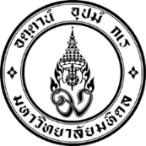 Ethical and Biosafety Clearance Form, Mahidol University Please check  corresponding to your research project information. (choose at least 1 item as appropriate)   I hereby certify that the information provided herein is true in all respects. 								Sign           				          			 (Principal investigator)   									Date Note: 1. * For CITI Program registration, if you are doing human research, please select “Human Subject Research” module. In case that your project is not involved with human research, please select “Responsible Conduct of Research: RCR” module.   The CITI program has total of 6 RCR courses (Biomedical / Social and Behavioral / Physical Science / Humanities / Engineers / Administrators) available for you to choose upon your research project. 2. If there is any change in information, please inform Research Management and Development Division, Mahidol University in writing. 3. The researcher can sign an e-signature instead of a physical signature. Contact person: Thanamas Singkong, Tel: 02-849-6246, E-mail: thanamas.sig@mahidol.eduPrincipal investigator’s NameFaculty /InstitutionE-MailTelephone no.Project titleFunding Agency/SourceTypes of Grant Granted in fiscal year  In the process of proposal submission, fiscal year  Granted in fiscal year  In the process of proposal submission, fiscal year  Granted in fiscal year  In the process of proposal submission, fiscal year  Granted in fiscal year  In the process of proposal submission, fiscal year TypesOperations1. Human subjects     1.1    Human research Attached a copy of the Certificate of Approval from IRB In submission process (Please attach a copy of document)     1.2    Non-Human subjects   Attached a copy of the  self-assessment form whether an activity is human subject research which requires ethical approval Can download a form at: https://sp.mahidol.ac.th/th/ethics-human/assessment.html  Attached a copy of the certificate of research ethic training 
e.g., CITI Program (https://citiprogram.org/)*, MU-HSR (https://mucerr-online-traininng.mahidol.ac.th)2.   Animal subjects Attached a copy of the Certificate of Approval from IACUC* In submission process (Please attach a copy of document)    Animal use license No.  3.   Biological resources    Please specify. The research project is intended for commercial use.  Yes     No3.   Biological resources    Please specify. The research project is intended for commercial use.  Yes     No3.1   Plant specimens  Attached a copy of the request form followed the Plant Varieties Protection Act. B.E. 2542 (1999)Can download a form at https://op.mahidol.ac.th/ra/orra_download/     3.2   Experiment on Microbes, Genetic Engineering and Biotechnology Attached a copy of the Certificate of Approval from IBC*☐ In submission process (Please attach a copy of document)  4.  Chemical Laboratory (ESPReL)  Laboratory/ ESPReL No.  5.  This project is not involved in Animal subjects/Plant specimens and use of biological resources according to the above list. 5.  This project is not involved in Animal subjects/Plant specimens and use of biological resources according to the above list. 